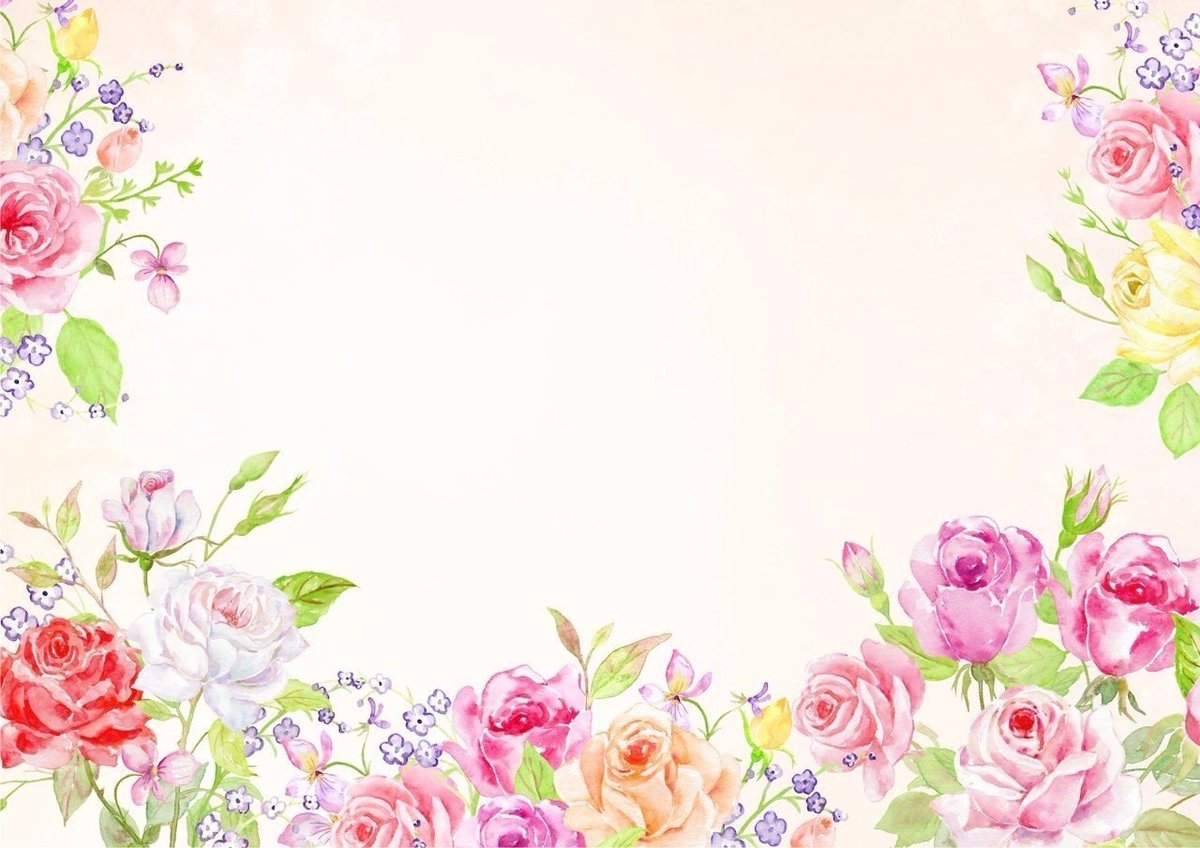 Дорогие МАМЫ!Приглашаем Вас на праздники, посвященные Дню Матери!Мероприятия состоятся:ГруппаДатаВремяСредняя группа«Колобок»19 ноября9.00Средняя группа«Почемучки»19 ноября 9.40Старшая группа«Непоседы»20 ноября9.00Старшая группа«Ягодки»20 ноября10.00Подготовительная группа «Радуга»21 ноября9.00